Методические рекомендации для студентовЗанятие № 1 учебной практикиТема занятия «Новорожденный и уход за ним»Значение темы:          Период новорожденности - самый ответственный период в онтогенезе человека в связи с напряженностью процессов перестройки организма для внеутробного существования. Он охватывает первый месяц постнатальной жизни: ранний неонатальный период (от рождения до 7 суток, наиболее напряженная постнатальная адаптация);    поздний неонатальный период (8-28 или 8-30 суток жизни). Клинические группы новорожденных детей:1.Доношенные дети, родившиеся при сроке 37-40 недель беременности с массой тела более 2501 г, ростом более 47 см, морфологически и функционально соответствующие гестационному возрасту.2.Недоношенные дети, родившиеся при сроке беременности менее 37 недель, массой тела менее 2500 г, ростом менее 47 см. Недоношенные дети могут быть зрелыми, незрелыми, с внутриутробной гипотрофией.Сестринский уход за новорожденными включает в себя следующие вопросы :
- Особенности формирования и строения органов и систем ребёнка, отвечающих за адаптацию к новым условиям на первом месяце жизни.
- Особенности психомоторного развития новорождённого, оценка развития слуха и зрения ребёнка, имеющих в этом возрасте диагностическое значение.
- Оценка физического развития новорождённого.
- Принципы и организация грудного вскармливания новорождённого. Техника грудного вскармливания. Организация питания ребёнка при невозможности грудного вскармливания. Нарушения питания и основы ухода при них.
- Функции кожи новорождённого ребёнка. Принципы ухода за кожей здорового ребёнка и при функциональных состояниях.
- Особенности функционирования слизистых оболочек новорождённого, принципы ухода.
- Особенности функционирования желудочно-кишечного тракта новорождённого. Принципы ухода при различных функциональных нарушениях.
- Консультирование родителей по вопросам состояния здоровья, роста и развития ребёнка на первом месяце жизни. Обучение родителей проведению процедур ухода за ребёнком. Начало формыЦели обучения:Студент должен овладеть общими компетенциями:ОК 1. Понимать сущность и социальную значимость своей будущей профессии, проявлять к ней устойчивый интерес.ОК 2. Организовывать собственную деятельность, выбирать типовые методы и способы выполнения профессиональных задач, оценивать их выполнение  и качество.знать: 1.Анатомо-физиологические особенности  органов и систем новорожденного. 2.Пограничные  состояния новорожденного ребенка. 3.Основные потребности   и проблемы периода новорожденности.4.Формулы для расчета суточного и разового объема питания новорожденному. 5.Виды вскармливания новорожденного.6.Задачи патронажа к новорожденному.7.Питание беременной и кормящей женщины.уметь:1.Выявить проблемы, связанные с  дефицитом знаний, умений и навыков, в области укрепления здоровья.2.Составить рекомендации по закаливанию, рациональному режиму дня и вскармливанию, обеспечению безопасности окружающей среды для новорожденных.3.Провести  утренний туалет новорожденного.4.Обработать пупочный остаток, пупочную ранку.5.Пеленать новорожденного и подмывать.овладеть ОК и ПКОК 1.Понимать сущность и социальную значимость своей будущей    профессии, проявлять к ней устойчивый интерес. ОК 6.Работать в коллективе и в команде, эффективно общаться сколлегами,  руководством, потребителями. ОК 10.Бережно относится к историческому наследию и культурнымтрадициям народа, уважать социальные, культурные и религиозные   различия.ПК 1.1.Эффективно общаться с пациентом и его окружением в процессе профессиональной деятельности.ПК 1.2.Соблюдать принципы профессиональной этики.План изучения темы:1.Контроль исходного уровня знаний1.Расскажите о роли средних медицинских работников в антенатальном периоде (дородовые патронажи).2.Охарактеризуйте анатомо-физиологические особенности  органов и систем новорожденного.3.Расскажите о том, как проверить рефлексы новорожденного.4.Охарактеризуйте  пограничные  состояния новорожденного ребенка.5.Расскажите об оценке степени зрелости новорожденного.6.Перечислите основные потребности новорожденного и способы их удовлетворения.7.Расскажите о вакцинации в период новорожденности.8.Расскажите о правилах первого прикладывания новорожденного к груди (Приказ МЗ РФ № 372).9.Охарактеризуйте потребность новорожденного в адекватном питании и возможность ее реализации.10.Перечислите противопоказания для раннего прикладывания к груди.11.Перечислите и назовите формулы для расчета суточного и разового объема питания новорожденному.2.Содержание темыДиспансеризация детей первого года жизни включает в себя антенатальную охрану плода (проведение дородовых патронажей), патронажное наблюдение за новорожденным и динамическое наблюдение за детьми в течение первых 12 месяцев жизни.Первичный дородовый патронажЗадачей первичного дородового патронажа является знакомство медиков с будущей матерью, беседа с ней о важности, счастье и большой ответственности быть матерью. Он проводится в течение 10 дней после получения сведений из женской консультации (6- 12 недель беременности). Необходимо выяснить состояние здоровья беременной, течение беременности, условия труда и быта женщины. Особое внимание должно быть обращено на возможность токсического действия на развитие плода, как профессиональных вредностей, так и никотина и алкоголя, употребляемых  и отцом будущего ребенка. Беременных женщин из группы риска перинатальной патологии берут на особый учет:-женщин в возрасте до 18 лет и первородящих старше 30 лет;-с массой тела не менее 45 кг и более 90 кг;-имеющих свыше 5 беременностей;-с недоношенными и переношенными беременностями в анамнезе;-с многоплодием;-с отягощенным акушерским анамнезом (аборты, выкидыши, мертво рождения, узкий таз, пороки развития матки и др.);-с экстрагенитальной патологией;-с социальными факторами риска (одинокие, многодетные, из плохих социально-бытовых условий);-с профессиональными вредностями;-женщин, имеющих вредные привычки.У этих женщин врач-педиатр сам проводит вторичный дородовый патронаж, устанавливает контакт с администрацией по месту работы, направляет беременную при необходимости к юристу для решения правовых вопросов. При выявлении отклонений в здоровье беременной или при нарушении ею режима сообщает об этом акушеру- гинекологу и участковому терапевту, с которым должна поддерживаться тесная связь.Второй дородовый патронажВторой патронаж к будущей матери осуществляется в период декретного отпуска. Основная цель вторичного патронажа - контроль за назначениями и рекомендациями, данными при первом патронаже и забота о будущем ребенке- это подготовка молочных желез к лактации, организация уголка новорожденного, приготовление для него белья и т.д. При вторичном патронаже уточняется адрес, по которому будут жить мать с ребенком.Показателем эффективности дородовых патронажей является рождение здорового ребенка.Первичный патронаж к новорожденномуПервичный патронаж к новорожденному проводится совместно с участковым педиатром  в первые три дня после выписки из родильного дома. При рождении первого ребенка в семье его желательно посетить в первые три дня после выписки из родильного дома. Во время  первого врачебно-сестринского патронажа к новорожденному  выясняется наличие факторов риска в анамнезе: собирается биологический анамнез (течение беременности, родов; раннего неонатального периода), социальный анамнез (состав семьи; материально- бытовые и санитарно- гигиенические условия), а также наследственный анамнез. Проводится тщательный осмотр ребенка, определяется его нервно-психическое и физическое развитие, наличие отклонений в состоянии здоровья. На основании комплексной оценки полученных данных определяется группу здоровья.При первом врачебно-сестринском патронаже у детей I группы здоровья возможны умеренно выраженные переходные состояния, свойственны новорожденным - половой криз, токсическая эритема новорожденных, слабая конъюгационная желтуха, замедленная эпителизация пупочной ранки вследствие ее анатомических особенностей (фунгус, «толстая» пуповина). При этих состояниях, как правило, лечение не нужно (необходим лишь гигиенический уход); их динамику оценивают при втором врачебном патронаже. При затяжном течении указанных состояний, наслоении инфекционных осложнений, выявлении ранее скрытых заболеваний (в том числе аномалий развития) и вынужденном переводе новорожденного на смешанное и искусственное вскармливание группу здоровья изменяют на II (иногда и на III-V) и проводят лечение выявленных нарушений).Медицинская сестра посещает ребенка первый раз совместно с врачом (впервые три дня), второй раз через 2 дня, а затем не реже 1 раза в неделю; регулярно сообщает о своих наблюдениях за ребенком врачу.При благоприятной динамике постнатальной адаптации в возрасте 1 месяца при поликлиническом осмотре подтверждают принадлежность к I группе здоровья - после оценки физического и нервно-психического развития (антропометрия, исследование функций анализаторов, общей и мелкой моторики, социализации, первичных предречевых проявлений), соматического и неврологического статуса. В комнате здорового ребенка мать обучают первому комплексу массажа и гимнастики. 3. Самостоятельная работа.Методические указания для самостоятельной  работы студентов.1.Просмотр обучающего видеофильма «Уход за новорожденным» с целью ознакомления с практическими навыками по теме.2. Руководствуясь алгоритмами, овладеть умениями и навыками:- проведение первичного туалета новорожденного;- проведение утреннего туалета новорожденного;- обработка пупочной ранки;- пеленание новорожденного и подмывание.3. Овладеть различными формами санитарно-просветительной работы:- Составить беседу по патронажам (дородовым; новорожденных).- Составить  памятку по  обучению уходу за новорожденным.- Составить памятку «Группы здоровья  периода  новорожденности».- Составление рекомендаций по режиму дня новорожденного.- Выпустить санбюллетень «Принципы рационального вскармливания новорожденного».- Составить презентацию « Принципы создания безопасной окружающей среды».4. Закрепление.Защита студентами памяток, бесед, санбюллетеней.5. Домашнее задание  Изучить тему: «Грудной ребенок и уход за ним».Литература:Основная1.Крюкова, Д. А.Здоровый человек и его окружение: учеб. пособие / Д. А. Крюкова, Л. А. Лысак,  О. В. Фурса. - 9-е изд., доп. и перераб. - Ростов н /Д:  «Феникс», 2012. – 446 с.Дополнительная1.Волков,  С.Р. Здоровый человек и его окружение: учебник /С. Р. Волков,  М. М. Волкова. − М.: «Медицина»,  2010. − 603 с.2.Морозов, М. А. Здоровый образ жизни и профилактика заболеваний/ М. А. Морозов. – СПб.; Спецлит, 2013. – 175 с.3.ПотупчикТ.В. Выступай эффектно и эффективно! : метод. рекомендации для преподавателей и студентов / сост. Т.В. Потупчик, Е.П. Клобертанц, 
И.П. Клобертанц ; Фармацевтический колледж. – Красноярск :  тип. КрасГМУ, 2014. – 27 с. Электронные ресурсы1.ЭБС КрасГМУColibris;2.ЭБС Консультант студента;3.ЭБС ibooks;4.ЭНБ elibrary. Приложение 1Перечень  и стандарты практических умений1.Уметь пеленать новорожденного.Стандарт выполнения:Алгоритм пеленания новорожденногоЦель:- создание ребенку максимального комфорта.Оснащение:- фланелевая и тонкая пеленка;- подгузник или памперс;- пеленальный стол, резиновые перчатки;- емкость с дезинфицирующим раствором, ветошь.Обязательные условия:- использовать метод свободного пеленания (оставляется небольшое пространство в пеленках для свободного движения ребенка);- шапочку надевать при температуре в комнате 220С;- правильная фиксация пеленок (замочек расположен спереди).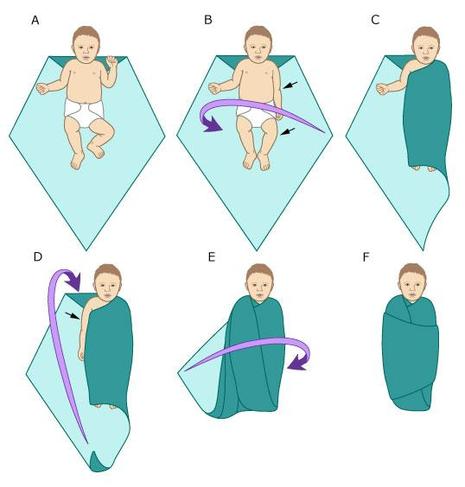 2.Уметь провести утренний туалет новорожденного  (в условиях стационара).Стандарт выполнения:Алгоритм утреннего туалета новорожденного (в условиях стационара)Показания:- соблюдение гигиены тела;- обеспечение универсальной потребности ребенка «быть чистым»;- формирование навыков чистоплотности.Оснащение:- стерильные ватные шарики и жгутики;- стерильное растительное масло;- кипяченая вода;- шпатель, пинцет;- 2% таниновая мазь;- лоток для стерильного материала;- лоток для обработанного материала;- чистый набор для пеленания или одежда, расположенная на пеленальном столике;- дезинфицирующий раствор, ветошь;- мешок для грязного белья;- резиновые перчатки и фартук.3.Уметь провести утренний туалет новорожденного в домашних условиях.Стандарт выполнения:Алгоритм утреннего туалета новорожденного в домашних условияхПоказания:- соблюдение гигиены тела;- обеспечение универсальной потребности ребенка «быть чистым»;- формирование навыков чистоплотности.Оснащение:- кипяченая вода комнатной температуры;- стерильное растительное масло;- ватные шарики и жгутики;- лоток для обработанного материала;- чистый набор для пеленания или одежда, расположенные на пеленальном столике.4.Уметь обработать пупочную ранку.Стандарт выполнения:Алгоритм обработки пупочной ранкиПоказания: «открытая» пупочная ранка.Оснащение: - стерильные ватные шарики;- лоток для обработанного материала;- 3% р-р перекиси водорода;- 70% этиловый спирт;- 5% р-р перманганата калия (в условиях стационара);- 1% р-р бриллиантовой зелени (в домашних условиях);- стерильная пипетка;- набор для пеленания, приготовленный на пеленальном столике;- резиновые перчатки;- емкость с дезинфицирующим раствором, ветошь.Обязательные условия: -при обработке пупочной ранки обязательно растягивать её края ( даже при образовавшейся корочке).5.Уметь подмыть новорожденного и грудного ребенка.Стандарт выполнения:Алгоритм подмывания новорожденного Показания:- соблюдение гигиены тела;- удовлетворение универсальной потребности ребенка «быть чистым»;- формирование навыков чистоплотности.Оснащение:- проточная вода (t 37-380С);- полотенце или мягкая пеленка;- стерильное растительное масло или детская присыпка;- чистое белье, расположенное на пеленальном столике;- резиновые перчатки;- емкость с дезинфицирующим раствором, ветошь.Обязательные условия:- подмывать после дефекации обязательно;- подмывать только под проточной водой;- после каждого мочеиспускания ребенка не подмывать.Приложение 2Примерная тематика памяток, бесед, компьютерных презентаций, санбюллетеней по теме:1.Составить планы патронажей (дородовых; новорожденных)2.Составить  планы обучения уходу за новорожденным.3.Составить памятку «Группы здоровья  периода  новорожденности».4.Составление рекомендаций по режиму дня новорожденного.5.Принципы рационального вскармливания новорожденного.6.Обучение окружения ребенка принципам создания безопасной окружающей среды.Пример памятки«Группы  здоровья  периода  новорожденности»В периоде новорожденности выделяют III основные группы здоровья:I группа (15–20 % всех новорожденных) — здоровые дети, которые родились от здоровых родителей, нормально протекавших беременности и родов, с оценкой при рождении по шкале Апгар 8–9 баллов и которые не болели в роддоме. У детей этой группы в раннем неонатальном периоде могли наблюдаться пограничные состояния, которые не повлияли на состояние их здоровья.II группа (70–80 % всех новорожденных) — практически здоровые дети, которые имеют факторы риска возникновения какого-либо заболевания (например, поражения ЦНС, инфицирования, эндокринных или трофических расстройств и др.). По степени выраженности риска II группа здоровья подразделяется на 2 подгруппы: II A и II Б.Группа IIA (минимальный риск развития патологических состояний) — практически здоровые новорожденные, не болевшие в роддоме, с малой степенью риска возникновения патологических процессов. К ним относятся:дети, родившиеся от матерей с отягощенным биологическим и клиническим анамнезом (например, нетяжелые соматические заболевания у матери, возраст матери до 18 или после 35 лет, производственные и профессиональные вредности, группа социального риска: неполные семьи, многодетные семьи, наличие вредных привычек у родителей и др.);дети, родившиеся от матерей с умеренно выраженными отклонениями в течении беременности и родов (например, легкие и среднетяжелые токсикозы беременных, дородовое излитие околоплодных вод, быстрые или затяжные роды), которые не вызвали у ребенка заболеваний;недоношенные I степени, при удовлетворительном течении раннего периода адаптации;дети от многоплодной беременности при удовлетворительном состоянии и средних показателях физического развития.Группа IIБ (высокий риск развития патологических состояний и заболеваний) — практически здоровые младенцы, но имеющие в анамнезе несколько факторов риска, а также те дети, которые перенесли какие-либо заболевания в раннем неонатальном периоде, закончившиеся выздоровлением. К ним относятся:новорожденные, родившиеся от матерей, страдающих тяжелыми заболеваниями или сочетанием нескольких неблагоприятных факторов риска (например, сахарный диабет и тяжелый токсикоз беременных);недоношенные II–IV степеней; переношенные новорожденные; дети с задержкой внутриутробного развития;новорожденные с признаками выраженной морфофункциональной незрелости;новорожденные, перенесшие ГБН, асфиксию в родах, родовую травму, болезни легких, инфекции или другую патологию.III группа — больные дети с хроническими заболеваниями (например, врожденная краснуха, генерализованная цитомегаловирусная инфекция, бронхолегочная дисплазия), тяжелыми пороками развития (например, ВПС, врожденная гидроцефалия и др.).В дальнейшем новорожденные I группы здоровья наблюдаются участковым педиатром и осматриваются специалистами в обычные сроки: первый патронаж проводится в первые три дня после выписки из роддома, затем ребенок осматривается каждые 7–10 дней и в возрасте одного месяца дети приглашаются на прием к врачу в поликлинику (в день приема здоровых детей). Далее в течение первого года жизни врач должен осматривать здорового ребенка 1 раз в месяц.Дети группы IIА, осматриваются участковым педиатром не менее 4-х раз на первом месяце жизни, а группы IIБ — 5 и более раз с обязательным осмотром зав. отделением. Если дети IIА группы на 1 месяце жизни не болели, то они могут быть в 1 месяц приглашены на осмотр в поликлинику и переведены в I группу здоровья. Дети из IIБ группы до 3-х месяцев жизни осматриваются на дому. В группе здоровья IIБ они остаются до года. При необходимости проводятся лабораторные исследования: общие анализы крови и мочи, бактериологическое исследование, УЗИ и др.Новорожденные III группы здоровья находятся на диспансерном наблюдении участкового педиатра и узкого специалиста в зависимости от профиля патологии.Приложение 3Первое прикладывание новорожденного к груди в родильном зале осуществляется одновременно с процедурой кожного контакта, который может проводиться в 2 этапа:1 этап  прикладывание к груди проводится сразу после рождения ребенка, при отсутствии противопоказаний, до перевязки пуповины. Ребенка выкладывают голеньким на живот матери «кожа к коже» и накрывают стерильной простыней.2 этап  после окончания пульсации и первичной обработки пуповины, а также обтирания и профилактики офтальмобленнореи, ребенка снова возвращают на живот матери (живот можно обтереть стерильным тампоном с изотоническим раствором хлорида натрия). Чтобы удачно начать грудное вскармливание, детям надо дать грудь в течение 1-го часа после рождения, когда оба рефлекса ребенка (поисковый, сосательный) и чувствительность области соска к тактильной стимуляции у матери наивысшие.Необходимое количество молока для доношенных новорожденных рассчитывается по следующим формулам:1. Формула Финкельштейна (применяется до 7–8 дня жизни): суточное количество молока составляет 70 мл × n (при массе до 3200 г), 80 мл × n (при массе более 3200 г), где  n — день жизни.2. Формула Зайцевой: суточное количество молока в миллилитрах составляет 2 % массы тела (в граммах) × n, где n — день жизни.3.Формула Тура определяет  количество молока на одно кормление: 10 мл×n,  где n — день жизни.4. С 10 дня до 2 месяцев жизни. Суточное количество молока (в мл) составляет 1/5 массы тела (в граммах).ЭтапыОбоснованиеПодготовка к процедуреПодготовка к процедуреПодготовить необходимое оснащение.Обеспечение четкости выполнения процедуры.Отрегулировать t воды в кране, проверить её запястьем.Предупреждение ожогов ребенка.Вымыть  и осушить руки, надеть перчатки. Обработать пеленальный столик дезинфицирующим раствором.Обеспечение инфекционной безопасности.Уложить на пеленальном столике пеленки послойно (снизу вверх: фланелевая пеленка, тонкая пеленка, подгузник или памперс).Достижение четкости проведения пеленания.Распеленать ребенка в кроватке (при необходимости подмыть и осушить пеленкой), положить напеленальный столик.Обеспечение проведения процедуры.Выполнение процедурыВыполнение процедурыНадеть подгузник, для этого:а) уложить ребенка  на пеленки так, чтобы широкоеоснование подгузника приходилось на область поясницы;б) провести нижний угол подгузника между ножками малыша;в) обернуть боковые концы подгузника вокруг тела.Примечание: подгузник можно заменить памперсом.Предупреждение загрязнения значительныхучастков тела.Завернуть ребенка в тонкую пеленку:а) расположить ребенка на тонкой пеленке так, чтобы верхний её край был на уровне шеи;б) одним краем пеленки накрыть плечо ребенка и провести пеленку под другую ручку и между ножек;в) другим краем накрыть и зафиксировать второе плечо;г) подвернуть нижний край пеленки так, чтобы оставалось свободное пространство для движения ножек ребенка;д) зафиксировать пеленку на уровне середины плеч (выше локтевых суставов), «замочек» расположить спереди.Реализация использования метода пеленания.Профилактика потертости.Реализация метода свободного пеленания.Фиксация ручек ребенка и обеспечение  комфортных условий.Запеленать ребенка в теплую пеленку с ручками:а) расположить ребенка на фланелевой пеленке так, чтобы её верхний край располагался на уровне  козелка;б) одним краем пеленки накрыть и зафиксировать одно плечо, завести его под спину;в) другим краем пеленки накрыть и зафиксировать второе плечо;г) нижний край пленки завернуть как тонкую.Предупреждение переохлаждения ребенка.Предупреждение образования «декольте»  при пеленании.Завершение процедурыЗавершение процедурыУложить ребенка в кроватку.Обеспечить безопасность ребенка.Протереть рабочую поверхность пеленального стола дезинфицирующим раствором, снять перчатки, вымыть и осушить руки.Обеспечение инфекционной безопасности.ЭтапыОбоснованиеОбъяснить маме (родственникам) цель и ход выполнения процедуры.   Обеспечение правильного, ежедневного ухода за ребенком.Подготовить необходимое оснащение.Обеспечение четкого выполнения процедуры.Вымыть и осушить руки, надеть перчатки. Обработать пеленальный столик дезинфицирующим раствором и постелить на него пеленку.Обеспечение инфекционной безопасности.Раздеть ребенка (при необходимости подмыть) и положить на пеленальный столик. Сбросить использованную одежду в мешок для грязного белья.Подготовка к процедуре.Предупреждение загрязнения окружающейсреды.Выполнение процедурыВыполнение процедурыОбработать ребенка ватными шариками, смоченными в кипяченой воде от наружного угла глаза к внутреннему ( для каждого глаза использовать отдельный тампон).Предупреждение переноса инфекции содного глаза на другой.Умыть ребенка тампоном, смоченным в кипяченой воде в следующей последовательности: лоб, щеки, кожа вокруг рта.Предупреждение раздражения кожи и распространения инфекции.Почистить носовые ходы тугими ватными жгутиками, смоченными в растительном масле, вводя в каждый носовой ход отдельный жгутик вращательными движениями.Обеспечение свободного носового дыхания.Размягчение корочек с помощью растительного масла и более легкое их удаление.При необходимости уши ребенка прочистить сухими ватными жгутиками (для каждого ушка отдельный жгутик).Обеспечение чистоты слуховых ходов.Открыть рот ребенка, слегка нажав на подбородок, и осмотреть слизистую рта.Исключение развития молочницы и других патологических изменений.Обработать естественные складки кожи ватными тампонами, смоченными в стерильном масле, меняя их по мере необходимости. Обработку проводить в следующей последовательности:  за ушами – шейные – подмышечные -локтевые - лучезапястные и ладонные – подколенные -голеностопные – паховые - ягодичные.Примечание: минимальный расход шариков - два: на верхнюю и нижнюю половину туловища.Предупреждение развития опрелостей.Паховые и ягодичные складки максимально загрязнены, поэтому обрабатываются впоследнюю очередь.ЭтапыОбоснованиеПодготовка к процедуреПодготовка к процедуреОбъяснить маме (родственникам) цель и ход выполнения процедуры.   Обеспечение правильного ежедневного ухода за ребенком.Подготовить необходимое оснащение.Обеспечение четкости выполнения процедуры.Вымыть и осушить руки,  на пеленальный столик постелить пеленку.   Обеспечение инфекционной безопасности.Раздеть ребенка (при необходимости подмыть) и положить на пеленальный столик.Подготовка к процедуре - наиболее удобноеположение ребенка.Выполнение процедурыВыполнение процедурыУмыть ребенка промокательными движениями ватным тампоном, смоченным кипяченой водой.Предупреждение раздражения кожи ребенка.Обработать ребенка ватными шариками,смоченными кипяченой водой, от наружного угла глаза к внутреннему (для каждого глаза использовать отдельный тампон). Аналогично обработке просушить глаза сухими ватными тампонами.Предупреждение переноса инфекции содного глаза на другой, удаление остатков влаги и обеспечение гигиеническогокомфорта.Почистить носовые ходы тугими ватными жгутиками, смоченными в растительном масле, вводя в каждый носовой ход отдельный жгутик вращательными движениями.Обеспечение свободного носового дыхания.Размягчение корочек с помощью растительного масла и более легкое их удаление.Вращательными движениями прочистить слуховые проходы тугими жгутиками. Примечание: уши ребенку обрабатывают 1 раз в неделю или по мере необходимостиОбеспечение чистоты слуховых ходов.Открыть рот ребенка слегка, нажав на подбородок, и осмотреть слизистую рта.Исключение наличия стоматитов и других патологических изменений слизистой полости рта.Обработать естественные складки кожи ватными тампонами, смоченными в стерильном масле, меняя их по мере необходимости. Обработкупроводить в следующей последовательности: - за ушами – шейные – подмышечные – локтевые  -лучезапястные и ладонные – подколенные – голеностопные – паховые - ягодичные.-предупреждение развития опрелости-паховые и ягодичные складки максимально загрязнены и должны обрабатываться впоследнюю очередь.Завершение процедурыЗавершение процедурыОдеть ребенка и уложить в кроватку.Обеспечение комфортного состояния.Убрать пленку с пеленального стола.ЭтапыОбоснованиеПодготовка к процедуреПодготовка к процедуреОбъяснить маме (родственникам) цель и ход выполнения процедуры.   Обеспечение правильного ежедневного ухода заребенком.Подготовить необходимое оснащение.Обеспечение четкости выполнения процедуры.Вымыть и осушить руки, надеть перчатки. Обработать пеленальный столик дезинфицирующимраствором и постелить на него пеленку.Обеспечение инфекционной безопасностиУложить ребенка на пеленальном столе.Наиболее удобное положение ребенка.Выполнение процедурыВыполнение процедурыХорошо растянуть края пупочной ранки указательным и большим пальцами левой руки.Обеспечение максимального доступа к пупочнойранке.Капнуть из пипетки в ранку 1-2 капли 3% раствора перекиси водорода, удалить образовавшуюся в ранке  «пену» и корочку стерильной ватной палочкой (сбросить палочку в лоток).Достижение механического очищения пупочнойранки.Сохраняя растянутыми края пупочной ранки, обработать её стерильной ватной палочкой, смоченной 70% этиловым спиртом, движением изнутри кнаружи.Обработать кожу вокруг ранки этиловым спиртом с помощью ватной палочки движениями от центра к периферии.Обеспечение дезинфицирующего и подсушивающего эффекта. Обработка движениеми изнутри к наружи или от центра к периферии предупреждает занос инфекции в пупочнуюранку.Обработать (по необходимости) пупочную ранку(не затрагивая вокруг ранки) 5%раствором перманганата калия или спиртовым раствором бриллиантовой зелени с помощью ватной палочки (сбросить палочку в лоток).Обеспечение дезинфицирующего и подсушивающего эффекта«крепкий» раствор перманганата калия можетвызвать ожог кожи.Завершение процедурыЗавершение процедурыЗапеленать ребенка и положить вкроватку.Обеспечение безопасности ребенка.Убрать пеленку с пеленального стола и поместить её в мешок для грязного белья. Использованные палочки замочить в дез. растворе.  Протереть рабочую поверхность пеленального стола дезинфицирующим раствором, снять перчатки, вымыть и осушить руки.Обеспечение инфекционной безопасности.ЭтапыОбоснованиеПодготовка к процедуреПодготовка к процедуреИнформировать маму о правильном проведениипроцедуры.Обеспечение правильного ухода за ребенком.Подготовить необходимое оснащение.Достижение четкости проведения процедуры.Отрегулировать t воды в кране, проверить её запястьем.Предупреждение ожогов ребенка.Вымыть и осушить руки, надеть перчатки.Обеспечение инфекционной безопасностиСнять с ребенка запачканную одежду и сложить вмешок для грязного белья.Подготовить ребенка к процедуре предупреждение загрязнения окружающейсреды.Выполнение процедурыВыполнение процедурыПоложить ребенка на левое предплечье и кисть руки.Наиболее удобное положение при данной процедуре.Подмыть под проточной водой.Помнить! Девочек подмывать только движениями спереди назад.Предупреждается «восходящий» путь попадания инфекции в мочеполовую систему девочки.Завершение процедурыЗавершение процедурыУложив ребенка на пеленальный столик, полотенцем или мягкой пеленкой промокательными движениями осушить кожу.Обеспечение безопасности и гигиеническогокомфорта, уменьшение опасности переохлаждения.Смазать паховые, ягодичные складки стерильнымрастительным маслом или припудрить присыпкой.Профилактика опрелости.Запеленать (одеть ребенка).Обеспечение комфортного состояния.Снять перчатки, вымыть и осушить руки.Обеспечение инфекционной безопасности.